                          Тема недели:  «Праздники моей страны». 18.05-22.05Понедельник 18.05Непосредственно- образовательная деятельностьРечевое общение: чтение рассказа «Щедрый ежик»- обогащать представления об отдельных эпизодах в истории нашей страны;Социокультурные истоки: «Книга – праздник Души – традиции праздника» - Итоговое занятие «До свидания д./сад! Здравствуй школа! – беседа о страницах альбома «Мои истоки».Совместная деятельность с детьмиРекомендовано:  Рассматривание и обсуждение фотографий, знакомящих с традициями празднования Дня Победы, праздничных открыток- обогащать впечатления, развивать чувство патриотизма .Чтение рассказов Л. Кассиля «Твои защитники»- обогащать запас литературных произведений.Создать семейный альбом посвященный памяти прадедушек и прабабушек, воевавших и живших во время ВОВ .Вторник 19.05Непосредственно- образовательная деятельностьРазвитие математических представлений: Учить соединять две точки на листе бумаги при помощи линейки; продолжать учить пересчитывать в обратном порядке, закреплять название чисел третьего десятка, воспроизводить ритмический рисунок.Восприятие художественной литературы и фольклора: «Горбушка»- формировать начала нравственных и патриотических чувств, приобщать к традиционным российским ценностям; вызывать интерес к истории родной страны.Совместная деятельность с детьмиЧтение стихотворения А. Усачева «День Победы», рисование картинки «Салют».Составление рассказа о рисунке- развивать связную речь.Среда 20.05Непосредственно- образовательная деятельностьОбучение грамоте: «Это праздник со слезами на глазах». Чтение и обсуждение рассказа Е. Воробьева «Обрывок провода»- вовлекать в содержательное общение, воспитывать чувство патриотизма на конкретных примерах.Знакомство с природой: «Мы исследователи природы». Обогащать представления о природе, взаимосвязях живой и неживой природы.Совместная деятельность с детьмиРекомендовано: чтение рассказа Г. Лагздынь, вылепить кружку конструктивным способом.Игра «Волшебные кляксы»Учить преобразовывать кляксы в определенные образы.Четверг 21.05Непосредственно- образовательная деятельностьПознание окружающего мира: «День Победы». Знакомить с традициями празднования Дня Победы, рассказать о значении этого праздника для нашей страны; воспитывать внимательное и заботливое отношение к пожилым людям, ветеранам.Совместная деятельность с детьмиРекомендовано: рассматривание изображений салюта на поздравительных открытках- обогащать зрительное впечатление.Чтение армянской народной сказки «Сказка о бедняке и его жене»- обогащать запас литературных произведений.Пятница 22.05Непосредственно- образовательная деятельностьКонструирование из бумаге: «Летят самолеты». Продолжать учить создавать поделку по чертежу, развивать умение самостоятельно делать сам чертеж по клеткам, опираясь на образец.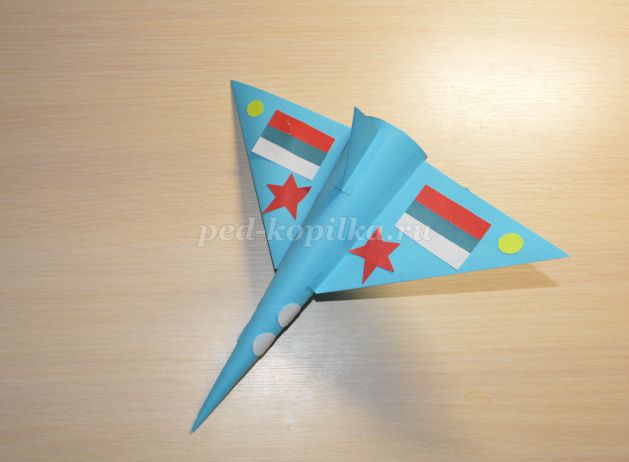 Совместная деятельность с детьмиРекомендовано:Игра: «Похож – не похож»Цель: учить сравнивать предметы; находить в них признаки различия; сходства, узнавать предметы по описанию;.